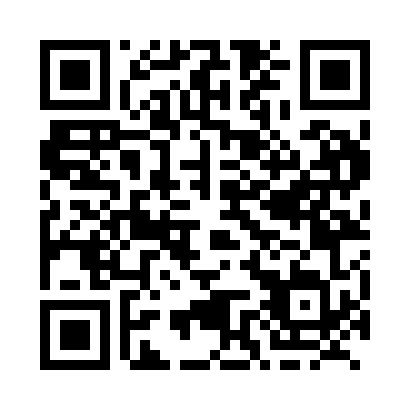 Prayer times for Kattiniq, Quebec, CanadaMon 1 Jul 2024 - Wed 31 Jul 2024High Latitude Method: Angle Based RulePrayer Calculation Method: Islamic Society of North AmericaAsar Calculation Method: HanafiPrayer times provided by https://www.salahtimes.comDateDayFajrSunriseDhuhrAsrMaghribIsha1Mon2:083:1712:597:0310:4111:502Tue2:083:1812:597:0310:3911:493Wed2:093:1912:597:0310:3811:494Thu2:103:2112:597:0210:3711:485Fri2:113:231:007:0210:3611:476Sat2:123:241:007:0110:3411:477Sun2:133:261:007:0110:3311:468Mon2:143:281:007:0010:3111:459Tue2:153:301:007:0010:3011:4510Wed2:163:321:006:5910:2811:4411Thu2:173:341:006:5910:2611:4312Fri2:183:361:016:5810:2411:4213Sat2:193:381:016:5710:2211:4114Sun2:203:401:016:5610:2011:4015Mon2:213:421:016:5610:1811:3916Tue2:233:451:016:5510:1611:3817Wed2:243:471:016:5410:1411:3718Thu2:253:491:016:5310:1211:3619Fri2:263:521:016:5210:0911:3520Sat2:273:541:016:5110:0711:3421Sun2:293:571:016:5010:0511:3322Mon2:303:591:016:4910:0211:3223Tue2:314:021:016:4710:0011:3024Wed2:324:041:016:469:5711:2925Thu2:344:071:016:459:5511:2826Fri2:354:091:016:449:5211:2627Sat2:364:121:016:429:5011:2528Sun2:384:141:016:419:4711:2429Mon2:394:171:016:409:4411:2230Tue2:404:201:016:389:4211:2131Wed2:414:221:016:379:3911:20